Algebra 2 3Tri B							Name:_________________________________   Final Exam Review (Chapters 6, 7, & 9)							 Winter 2018								Date: ____________________  Hour: _______Chapter 6 - PolynomialsDivide using synthetic division.Determine the end behavior of the graphs of these functions. 			b. Write an equation in standard form of a second degree polynomial that has zeros of 7 and -2.Write an equation in standard form of a third degree polynomial that has zeros of 5 and 3i.A polynomial equation has roots 3, -4i and 2 – 3i, what is the least possible degree of the polynomial? Test to see if -3 is a possible root of 6x3 – 4x2 + x – 3 = 0.Is x + 1 a factor of f(x) = 5x4 – 8x2 + 15x – 10? Find p(4) if p(x) = -3x3 – 7x2 + 2x + 12   (without the use of a calculator)Solve for x by factoring.			 x4 – 3x2 – 18 = 0 							 For the following polynomial 2x3 + 2x2 - 8x – 8 = 0,List all the possible rational roots (Rational Root Theorem)Graph to find one that works and test it with synthetic division. Use part b to help find the rest of the solutions (there should be 3!) For each function, find the following and then graph. You may have to simplify the first one. (without a calculator) f(x) = x4 - 5x2 + 4						g(x) = x(x-1)2(x+4)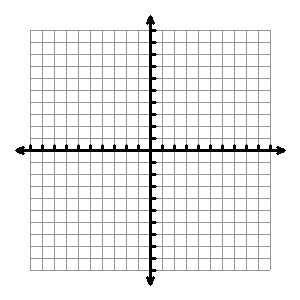 Graph a 7th degree polynomial function with a positiveleading coefficient given its zeros are 3 with a multiplicity of 2,0 with a multiplicity of 1, 5 with a multiplicity of 2,and -4 with a multiplicity of 2. Describe the combinations of possible number and types of roots of the equation x4 – 4x2 = 0.Chapter 7 – Radicals  Let .  Find:					b.   		For #15 – 20, let  f(x) = 2x + 5 and  g(x) = x2 – 3x + 2f(7) + g(3)				16.  4f(7) + 6g(3)			17.  f(x) – g(x)(g + f)(x)				19.  				20.  g(f(3))Describe how the graph  is translated from the graph of  .Given , state the domain and range of f(x), then find the inverse of the function. Solve. Check for extraneous solutions (without a calculator)23.					24.  					26.  Simplify. (without a calculator). 27.				28.  				29.  30.			31.  				32.  33. 					34.  			35.  Continue simplifying (without a calc) 36. 						37.  For each function, find the following and then graph. (Without a calculator, which means you should graph the parent function first!)  					b.  							d.   and its inverse       				      = Chapter 9 – Rational Functions Multiply or Divide. 				40.Add or Subtract.					42.  Simplify.  						44.  Solve each equation. 						46.   					48.  Simplify49.                                      			50.   Determine where points of discontinuity are (Holes and Vertical Asymptotes) if there are any. Then find the Horizontal Asymptote. f(x) =                                  			   52. g(x) = Find the horizontal and vertical asymptotes and points of discontinuity, then graph.53.  				        54.  				55.  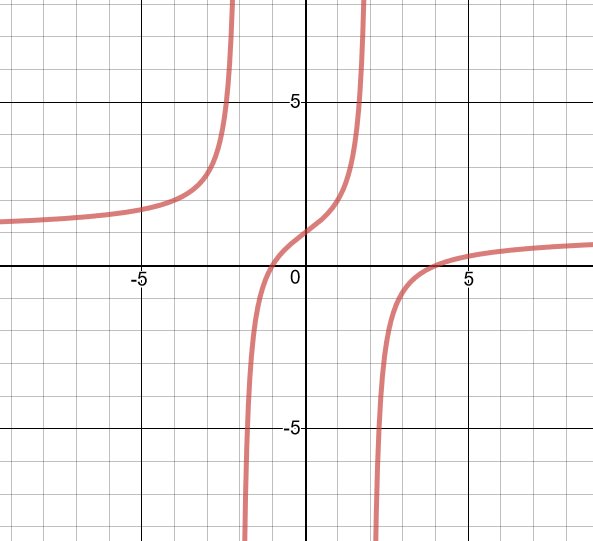 58. Find the equation of the graph. 